Publish Your Self AssessmentYou will now attach and/or embed your self-assessment to the bottom of the blog post with the artifact you have chosen. You may choose to make this post private or public. After placing your artifact on a blog post, follow the instructions below.Categories - Self-AssessmentTags - Now tag your post using the tag that corresponds to the competency that you have written about. You can choose more than one. Please use lower case letters and be exact.#creativethinkingcc#communicationcc#criticalthinkingcc#socialresponsibilitycc#personalidentitycc#personalawarenessccUse the Add Document button located at the top of your post page and embed your self-assessment at the bottom of your blog post.Publish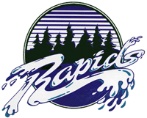 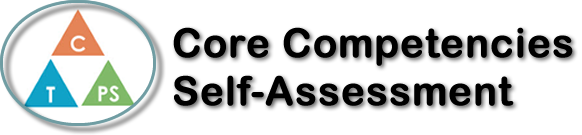 Name: Lindsey WebsterDate: February 20, 2020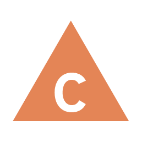 How does the artifact you selected demonstrate strengths & growth in the communication competency?In what ways might you further develop your communication competency?Self-ReflectionDescribe how the artifact you selected shows your strengths & growth in specific core competencies. The prompt questions on the left - or other self-assessment activities you may have done - may guide your reflection process.How did you make your project unique so that way it’ll stand out and be different from other projects?	For my immersion clip I decided to write a song because music is a very big passion of mine. I think it’s different than other people’s projects and a little outside the box.How did you come up with your ideas? Inspiration?	I decided to write a song because I have written them in the past and I find it fun. I decided the theme of my expressions was going to be love because it’s pretty easy to write a song about love or heartbreak.What were some challenges you faced throughout the project?	I didn’t really face that many challenges, but a few was actually writing the song in French because I have never written a song in French, I have only written them in English. But once I actually started to write it, it kind of became pretty easy and the lyrics kind of just came to me.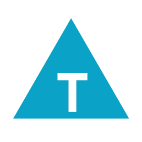 How does the artifact you selected demonstrate strengths & growth in the thinking competencies?In what ways might you further develop your thinking competencies?Self-ReflectionDescribe how the artifact you selected shows your strengths & growth in specific core competencies. The prompt questions on the left - or other self-assessment activities you may have done - may guide your reflection process.How did you make your project unique so that way it’ll stand out and be different from other projects?	For my immersion clip I decided to write a song because music is a very big passion of mine. I think it’s different than other people’s projects and a little outside the box.How did you come up with your ideas? Inspiration?	I decided to write a song because I have written them in the past and I find it fun. I decided the theme of my expressions was going to be love because it’s pretty easy to write a song about love or heartbreak.What were some challenges you faced throughout the project?	I didn’t really face that many challenges, but a few was actually writing the song in French because I have never written a song in French, I have only written them in English. But once I actually started to write it, it kind of became pretty easy and the lyrics kind of just came to me.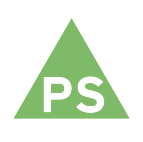 How does the artifact you selected demonstrate strengths & growth in the personal & social competencies?In what ways might you further develop your personal & social competencies?Self-ReflectionDescribe how the artifact you selected shows your strengths & growth in specific core competencies. The prompt questions on the left - or other self-assessment activities you may have done - may guide your reflection process.How did you make your project unique so that way it’ll stand out and be different from other projects?	For my immersion clip I decided to write a song because music is a very big passion of mine. I think it’s different than other people’s projects and a little outside the box.How did you come up with your ideas? Inspiration?	I decided to write a song because I have written them in the past and I find it fun. I decided the theme of my expressions was going to be love because it’s pretty easy to write a song about love or heartbreak.What were some challenges you faced throughout the project?	I didn’t really face that many challenges, but a few was actually writing the song in French because I have never written a song in French, I have only written them in English. But once I actually started to write it, it kind of became pretty easy and the lyrics kind of just came to me.